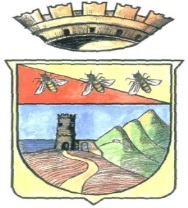 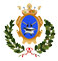 COMUNE DI CAMPO NELL’ELBAProvincia di LivornoAVVISO PROROGA DEI TERMINI PER LA PRESENTAZIONE DELLE DOMANDE DI ADESIONE AL BANDO PUBBLICO PER IL RIMBORSO DELLE SPESE DI REFEZIONE SOSTENUTE DURANTE L’ANNO SCOLASTICO ED EDUCATIVO 2021-2022 PER LA FREQUENZA DEL NIDO, SEZIONE PRIMAVERA, SCUOLA DELL’INFANZIA PARITARIA PRIVATA IL RESPONSABILE DELL’AREA AMMINISTRATIVAVisto l’AVVISO PUBBLICO PER IL RIMBORSO DELLE SPESE DI REFEZIONE SOSTENUTE DURANTE L’ANNO SCOLASTICO ED EDUCATIVO 2021-2022 PER LA FREQUENZA DEL NIDO, SEZIONE PRIMAVERA, SCUOLA DELL’INFANZIA PARITARIA PRIVATA approvato con Determinazione n. 290 del 14.12.2022 secondo specifico mandato di cui alla Deliberazione di Giunta Comunale n. 248 del 09.12.2022 e pubblicato il 14.12.2022:Atteso che il suddetto Avviso prevedeva la data del 30.12.2022 quale termine per la presentazione delle domande di rimborso;Considerato che ad oggi il numero delle domande pervenute risulta esiguo rispetto al numero storicamente registrato negli anni, e che tale dato sia da riferirsi principalmente alla particolarità del periodo in cui è stato possibile provvedere alla pubblicazione dell’avviso stanti le festività in corso e la relativa sospensione delle attività scolastiche; Ritenuto opportuno favorire la massima adesione possibile all’iniziativa in oggetto viste le difficoltà con cui le famiglie stanno affrontando la particolare congiuntura socio economica (progressivo aumento dei prezzi al consumo, caro energia, ecc.) attraverso la l’individuazione di rinnovati termini per la presentazione delle domande di rimborso di almeno 20 giorni;Richiamata la deliberazione della Giunta Comunale n.  265 del 30.12.2022, immediatamente eseguibile ed in fase di pubblicazione, con la quale, in forza delle sopra citate motivazioni, viene dato mandato al Responsabile dell’Area Amministrativa all’espletamento di tutte le procedure ed attività conseguenti alla ridefinizione dei termini per la presentazione delle domande di adesione al bando di cui alla citata determinazione n. 290 del 14.12.2022;Ritenuto pertanto di dover procedere alla ridefinizione dei termini per la presentazione delle domande di rimborso di cui al bando pubblico del 14.12.2022;Vista la determinazione n. ___RENDE NOTOCHE SONO PROROGATI DAL 30.12.2022 AL 20.01.2023 I TERMINI PER LA PRESENTAZIONE DELLE DOMANDE DI CUI ALL’AVVISO DEL 14.12.2022 PER IL RIMBORSO DELLE SPESE DI REFEZIONE SOSTENUTE DURANTE L’ANNO SCOLASTICO ED EDUCATIVO 2021-2022 PER LA FREQUENZA DEL NIDO, SEZIONE PRIMAVERA, SCUOLA DELL’INFANZIA PARITARIA PRIVATA (DETERMINA N. 290 DEL 14.12.2022)Campo nell’Elba, il IL RESPONSABILE   DEL SERVIZIODr. Sandra Landi